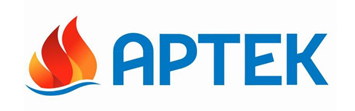                                                                              	ПРЕСС-РЕЛИЗ21.12.2016 г.В Москве состоялась церемония награждения партнёров «Артека» знаком «Архитектор знаний»20 декабря 2016 г. в Москве состоялась I Церемония награждения партнеров «Артек» знаком «Архитектор знаний». Зза успешную реализацию образовательных, творческих и спортивных программ, содействие развитию качества условий пребывания детей в детском центре и вклад в осуществление перспективных проектов «Артека» к награде представлены 15 наиболее активных партнеров детского центра из числа государственных и общественных организаций, а также отраслевых предприятий.Знак и сертификат руководителям организаций-партнеров вручили Заместитель Председателя Правительства Российской Федерации Ольга Голодец, Министр образования и науки Российской Федерации Ольга Васильева и директор МДЦ «Артек» Алексей Каспржак.Награды получили Помощник Президента Российской Федерации, Вице-президент Олимпийского комитета России Игорь Левитин; президент Всероссийской Федерации парусного спорта Владимир Силкин; ректор Московского государственного технического университета имени Н. Э. Баумана Анатолий Александров; генеральный директор РОСИЗО Сергей Перов; директор по персоналу Объединенной авиастроительной корпорации Любава Шепелева; ректор Самарского национального исследовательского университета Евгений Шахматов; вице-президент Федерации тенниса России Яков Шатхин; президент Лиги юных журналистов Александр Школьник, председатель Общероссийского профсоюза образования Галина Меркулова; председатель Совета директоров ГК Bosco Михаил Куснирович; генеральный директор ООО «Стройгазмонтаж» Сергей Гараев, президент АО «Управляющая компания «Просвещение» Владимир Узун; народный артист России, художественный руководитель Международного конкурса молодых исполнителей популярной музыки «Детская Новая волна» Игорь Крутой; директор Департамента по связям с общественностью ООО «Объединенные кондитеры» Ольга Онучина. Ранее Знак «Архитектор знаний» также был вручен ФГУП «Почта России».Главное послание партнерам – благодарность многотысячной корпорации «Артека» за неоценимую поддержку развития детского центра. «Подобно тому, как архитекторы конструируют новые города, вы учите нас управлять знаниями – чтобы мы знали, как созидать завтрашний день», – говорится в информационных материалах о Знаке «Архитектор знаний».Институт тематического партнерства с «Артеком» учрежден в 2014 году и предполагает совместное воплощение уникальных образовательных программ для детей, а также деятельность по модернизации и перспективному развитию лагеря. В 2016 г. количество партнеров «Артека» достигло 53, при участии которых было реализовано 58 образовательных программ. Всего в 2016 году почти 16 тыс. детей стали в «Артеке» участниками тематических образовательных программ, реализуемых партнерами-лауреатами.В числе постоянных партнеров «Артека» – 5 высших учебных заведений, 4 спортивных и 11 общественных организаций, 9 крупных компаний и предприятий, 22 некоммерческие организации. Тематические образовательные программы реализуются по техническому (9 программ), естественнонаучному (7), спортивному (5), художественному (10), туристско-краеведческому (3) и социально-педагогическому направлениям (17).Наряду с реализацией образовательных программ тематические партнеры «Артека» вносят большой вклад в развитие учебной инфраструктуры детского центра. Так, Федерация тенниса России обеспечила создание теннисного корта мирового уровня с искусственным покрытием, Всероссийская Федерация парусного спорта предоставила детскому центру целый флот морских судов и спортивную экипировку для занятий Парусной школы, Объединенная авиастроительная корпорация и Самарский национальный исследовательский университет развернули лаборатории робототехники, авиа- и ракетостроения. РОСИЗО оборудовали в «Артеке» студию живописи,  Почта России открыла постоянно действующее отделение связи «Почта Артека».Пресс-служба ФГБОУ «МДЦ «Артек»Офис в Москве: +7 909 936 97 32Офис в Крыму: +7 978 734 04 44